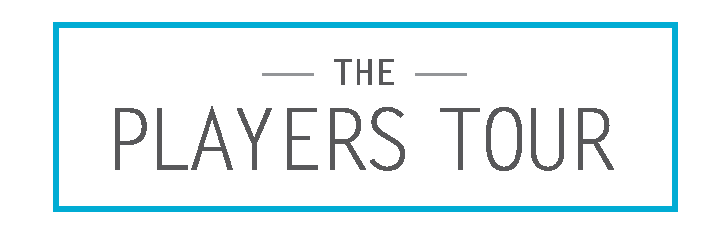 Points Breakdown18-Hole Event 18-Hole Event with less than 10 ParticipantsPlayers Tour 2-Day SeriesSeries Championship* International Championship (54-Hole Event)Place10-1516-2021-2526-3031-4041+150607080901002405060708090330405060708042030405060705102030405060691827364554781624324048871421283542961218243036105101520253011232812212613192414172215152016181716181419122010Place9 players8 players8 players7 players7 players6 players5 players4 players3 players2 players1 player145403535303025201510523632282824242015105xxx327242121181815105xxxxxx4181614141212105xxxxxxxxx59877665xxxxxxxxxxxx6876655xxxxxxxxxxxxxxx77655xxxxxxxxxxxxxxxxxxxxx865xxxxxxxxxxxxxxxxxxxxxxxxxxx95xxxxxxxxxxxxxxxxxxxxxxxxxxxxxx10xxxxxxxxxxxxxxxxxxxxxxxxxxxxxxxxxPlaceGirlsBoys120025021752253150200412517551001506921387841268761149681021060901180127013601450154016351730182519202015Place10-1516-2021-2526-301220240260280220022024026031452002202404115145200220595115145200690951151457859095115880859095975808590107075808511121314151617181920Place10-1516-2021-2526+3031-4041+115018021024027030021201501802102402703901201501802102404609012015018021053060901201501806275481108135162724487296120144821426384105126918365472901081015304560759011688112617213546314475415404516401735183019252020